Конспект уроку на тему: "Найпростіші перетворення графіків функції". ПрезентаціяВіталій Кирилович Ловкий,
вчитель  математики та інформатики Браницької загальноосвітньої школи І-ІІІ ступенів Цілі уроку:навчальна:  формування вмінь і навичок будувати графіки функції, використовуючи геометричні перетворення, працювати над закріпленням знань побудови графіків ;розвивальна: розвивати творчі здібності учнів, вміння виконувати побудови за схемою;виховна: виховувати уважність, охайність, толерантність.Тип уроку: Вивчення нового матеріалу, засвоєння знань, формування вмінь. Обладнання: 2 комп'ютери, 2 проектора, дошка, 2 екрана(при наявності інтерактивна дошка і екран), програмне забезпечення (Windows XP, GeoGebra), демонстраційний матеріал (мультимедійна презентація для супроводу уроку), завдання для самостійної роботи. Дошка з робочою координатною площиною, набір кольорової крейди. Форма проведення:  Використання ІКТХід уроку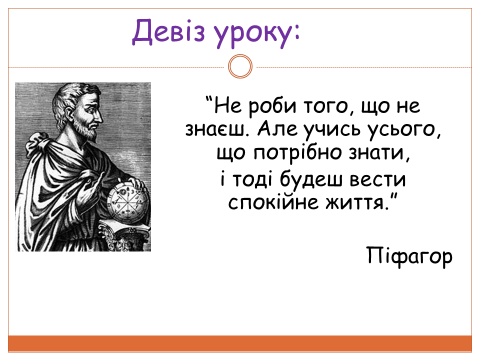 І. Організаційний етап.Інструктаж з БЖД та правила поведінки в комп’ютерному класі.ІІ. Перевірка домашнього завдання.1) Вказати область визначення функції (слайд 1)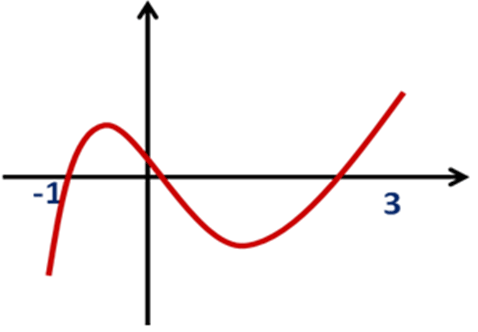 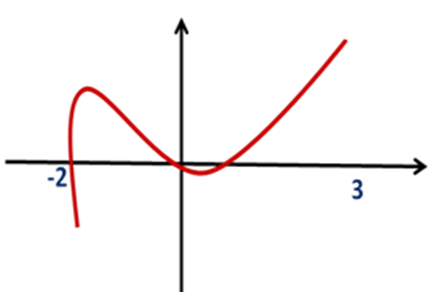 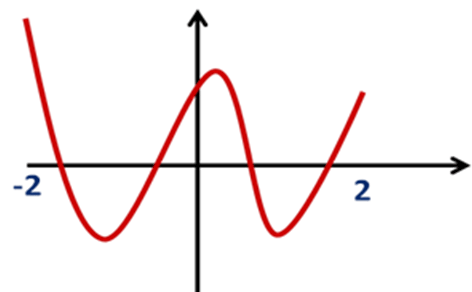 Відповідь:  [ -1; 3]                             Відповідь:  [ -2; 2]                     Відповідь:  [ -2; 3]2) Вказати область значення функції (слайд 2)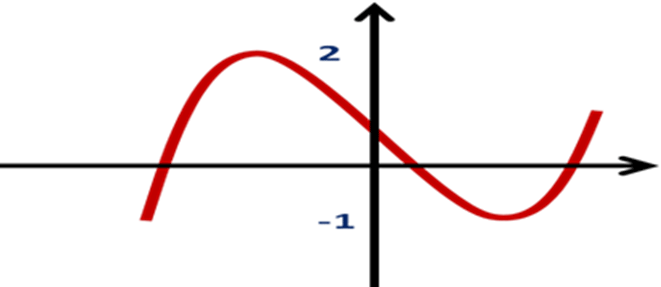 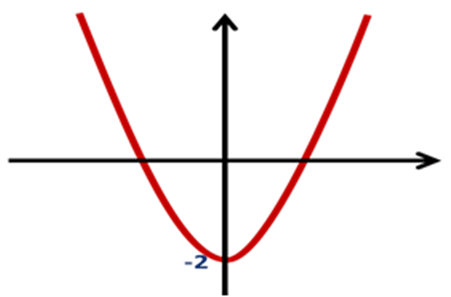 Відповідь:                                          Відповідь: [-1; 2]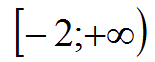 3)  Вказати нулі функції: (слайд 3)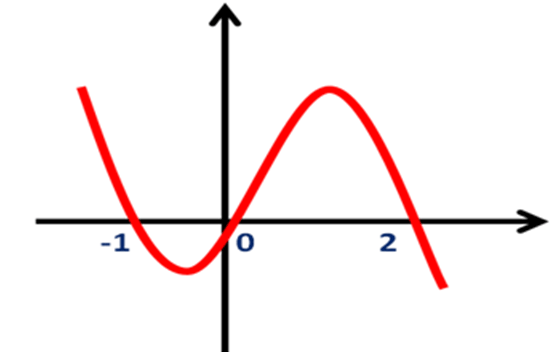 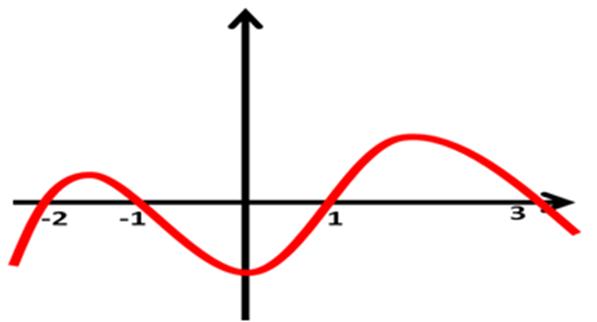 Відповідь: х= -1; х=0; х=2                     Відповідь: х=-2; х= -1; х=1; х=34) Визначити: зростаюча чи спадна функція (слайд 4)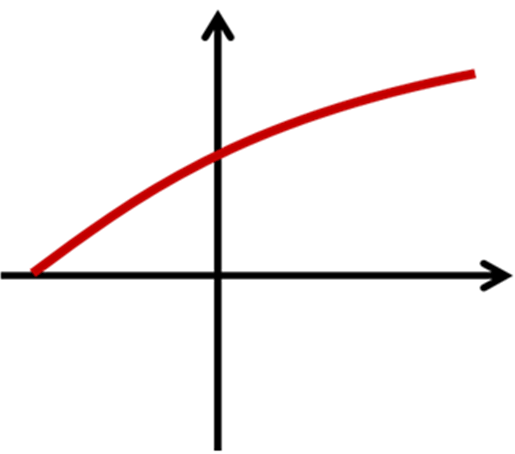 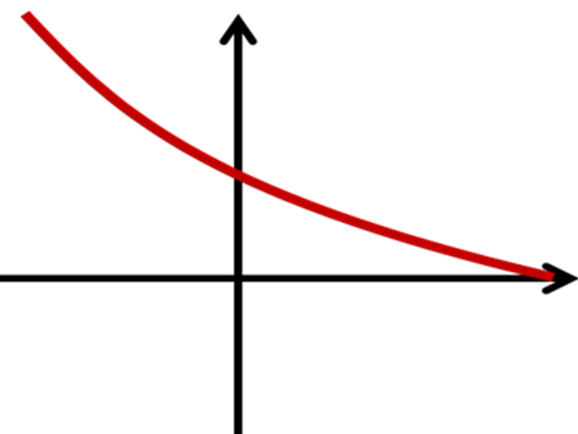 Відповідь: зростаюча                                                Відповідь: спадна ІІІ. Актуалізація опорних знань.Методичний   коментарДля мотивації навчальної діяльності учнів доречно з допомогою  вдало підібраних завдань  вигляді слайдів з графіками та можливістю співставити правильні пари варіантів відповіді з вивченого матеріалу, та запропонувати учням установити логіку вивченого матеріалу.Складений спільними зусиллями учнів та вчителя логічний ланцюжок може бути таким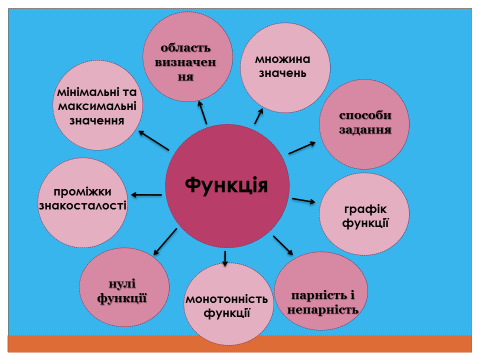 Дати відповіді: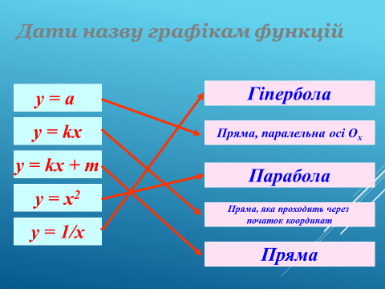 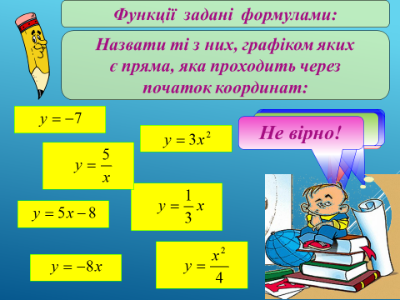 ІV. Пояснення нової теми.  Подорож в історію.Термін "функція" походить від  латинського functio,  що означає – здійснення, виконання. Цей термін запровадив німецький математик Георг Лейбніц (1646 – 1716). Він і його учень, швейцарський математик Йоганн Бернуллі (1667 – 1748) під функцією розуміли формулу, яка пов’язує одну змінну з іншою.Методичний   коментарВ класі встановлено, крім основного екрану, на якому переглядається презентація до уроку, є ще другий екран з проектором(а ще краще, інтерактивна дошка) з комп’ютерною програмою візуалізації графіків GeoGebra. З нею працюють учні, яких викликають по черзі. Це дає можливість безпосередньо бачити як притих чи інших перетворенях змінюється графік відповідної функції.  1. Алгоритм побудови графіка функції у=kf(x):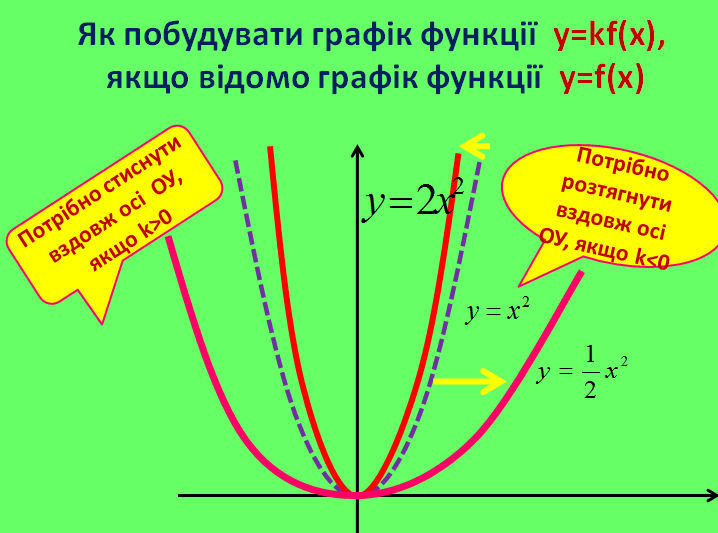 Теорія + практика = знання 1.Побудуйте графіки функції з допомогою програми візуалізації графіків GeoGebra :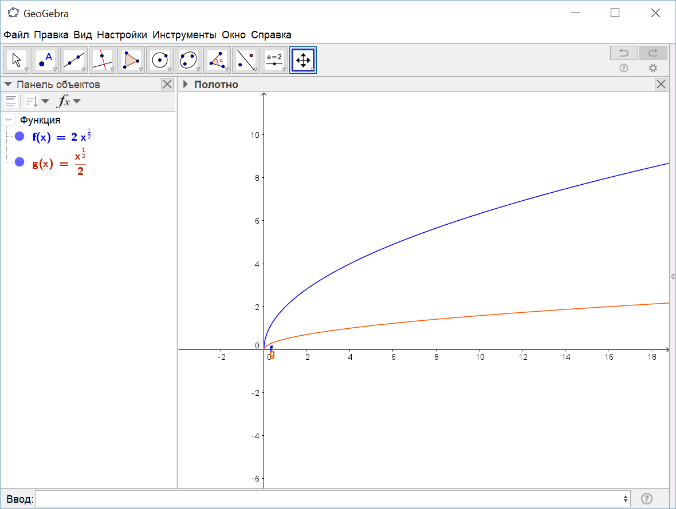 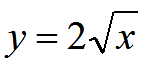 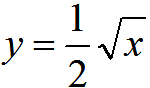 2. Алгоритм побудови графіка  функції у= - kf(x):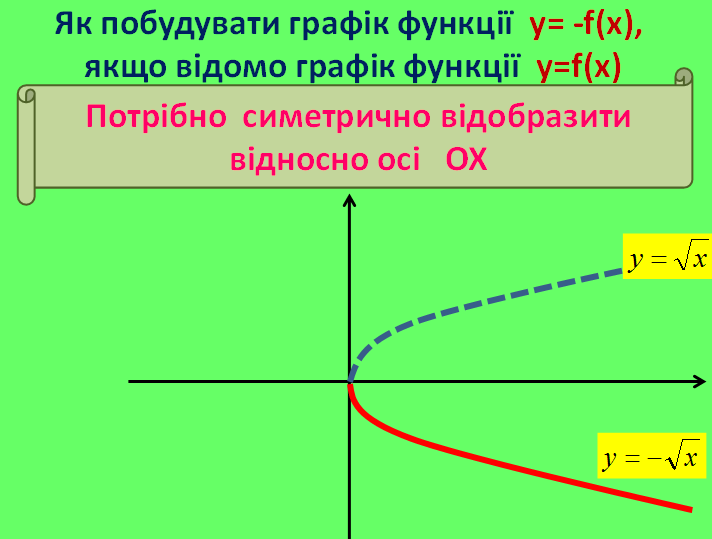 Теорія + практика = знання 2.Побудуйте графіки функції з допомогою програми візуалізації графіків GeoGebra: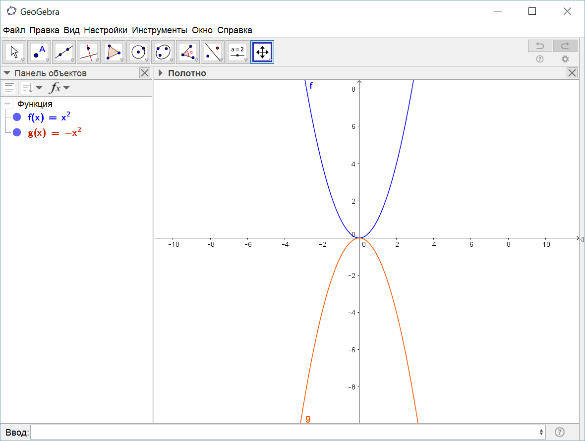 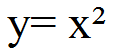 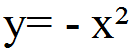 3. Алгоритм побудови графіка функції у=f (-x):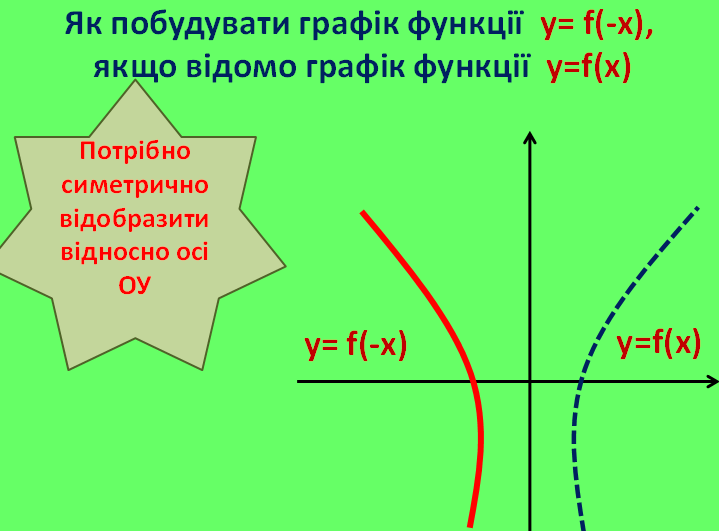 Теорія + практика = знання 3.Побудуйте графіки функції з допомогою програми візуалізації графіків GeoGebra:y= 3x        y= - 3x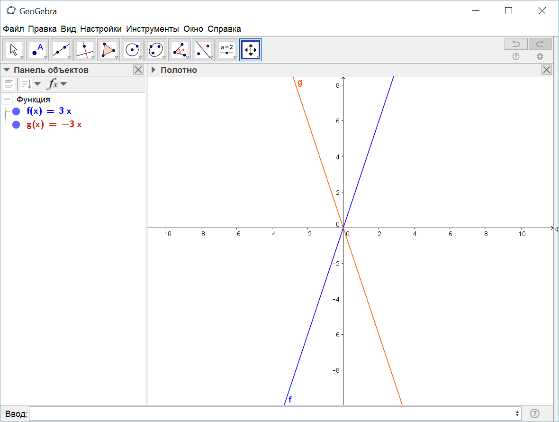 4. Алгоритм побудови графіка функції у= f(x)+b: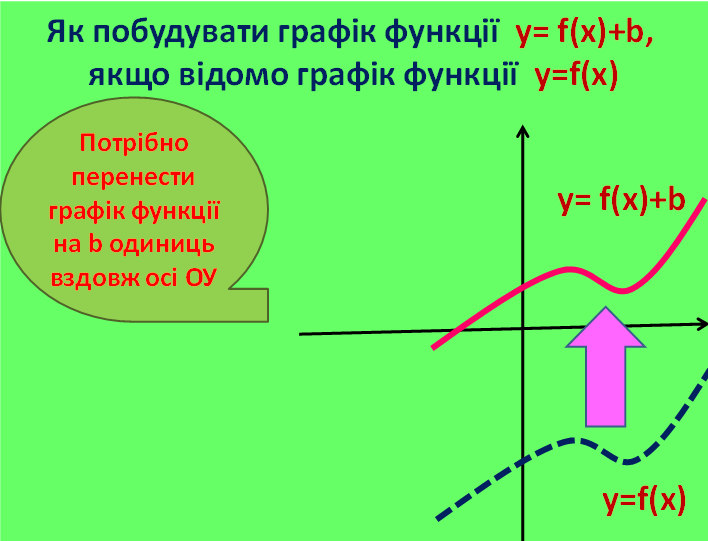 Теорія + практика = знання 4.Побудуйте графіки функції з допомогою програми візуалізації графіків GeoGebra:у=x²+2,    y= x² -3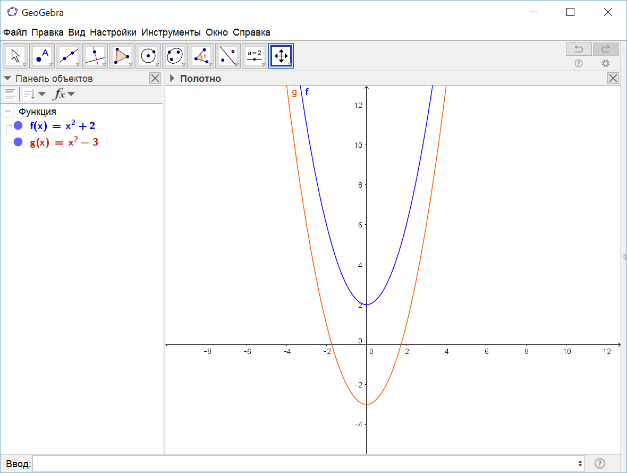 Створення проблемної ситуації.Чи можливо побудувати графік функції у= f(x+b), використовуючи геометричні перетворення графіків, якщо відомо графік функції у= f(х).(Підсумувавши відповіді учнів, робимо висновок). Так.5. Алгоритм побудови графіка функції у=f (x+b):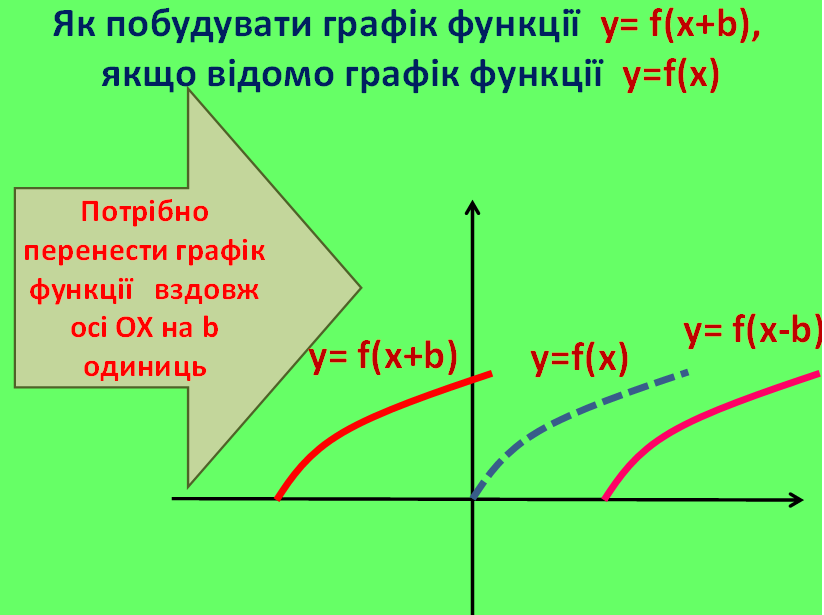 Теорія + практика = знання 5.Подудуйте графіки функції з допомогою програми візуалізації графіків GeoGebra:у=(х+2)²        у=(х-3)²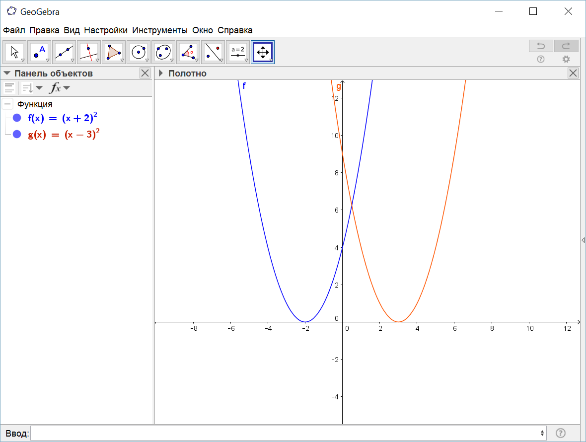 V. Релаксація. (Вправи для очей і фізкультхвилинка з використанням ІКТ).VІ. Узагальнення вивченого матеріалуРозв’язування вправ: побудуйте графіки функцій, використовуючи програму візуалізації графіків GeoGebra і набуті знання.y=(x-4)²+3; b) y=(x+4)²-3б) А тепер спробуємо використати можливість введення повзунків в програмі GeoGebra і простежити перетворення графіків функцій при зміні всіх констант. Для цього введемо функцію з параметрами:y=k(x+a)3+b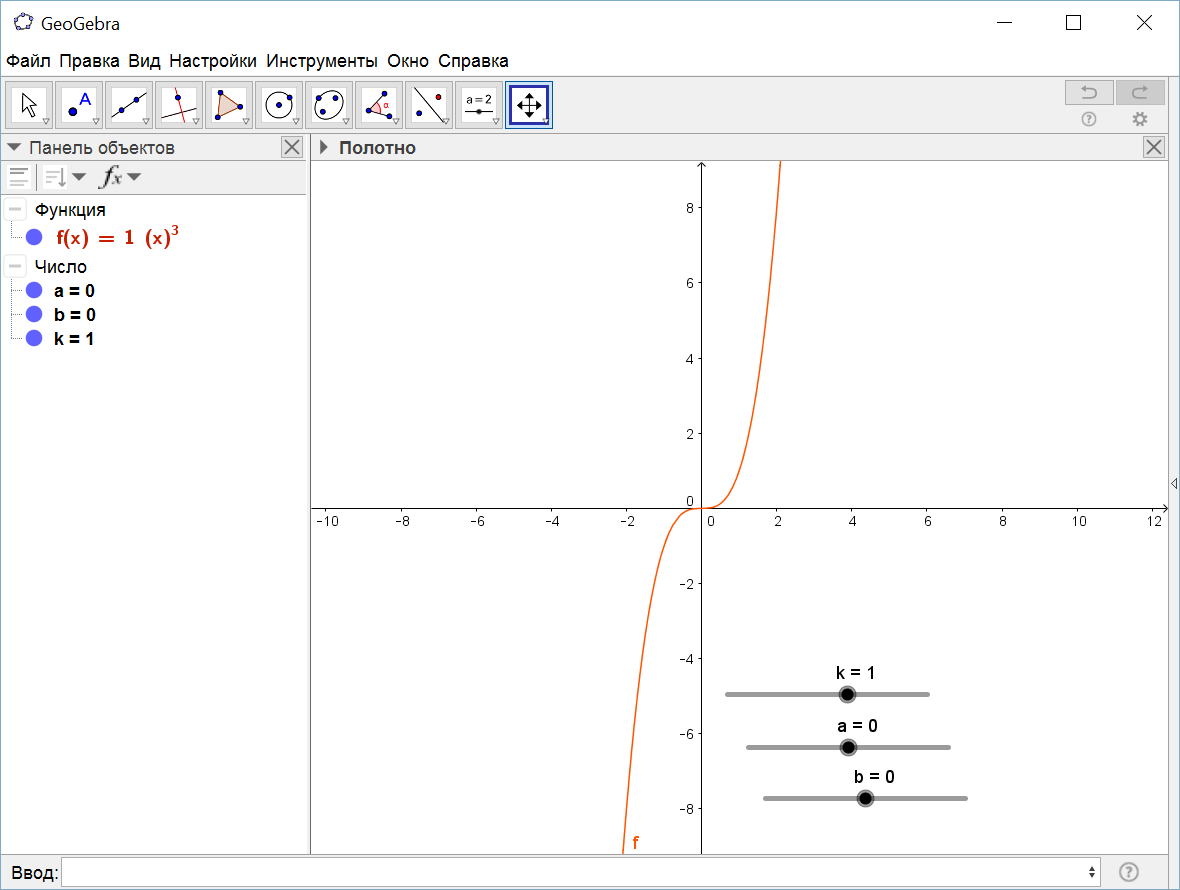 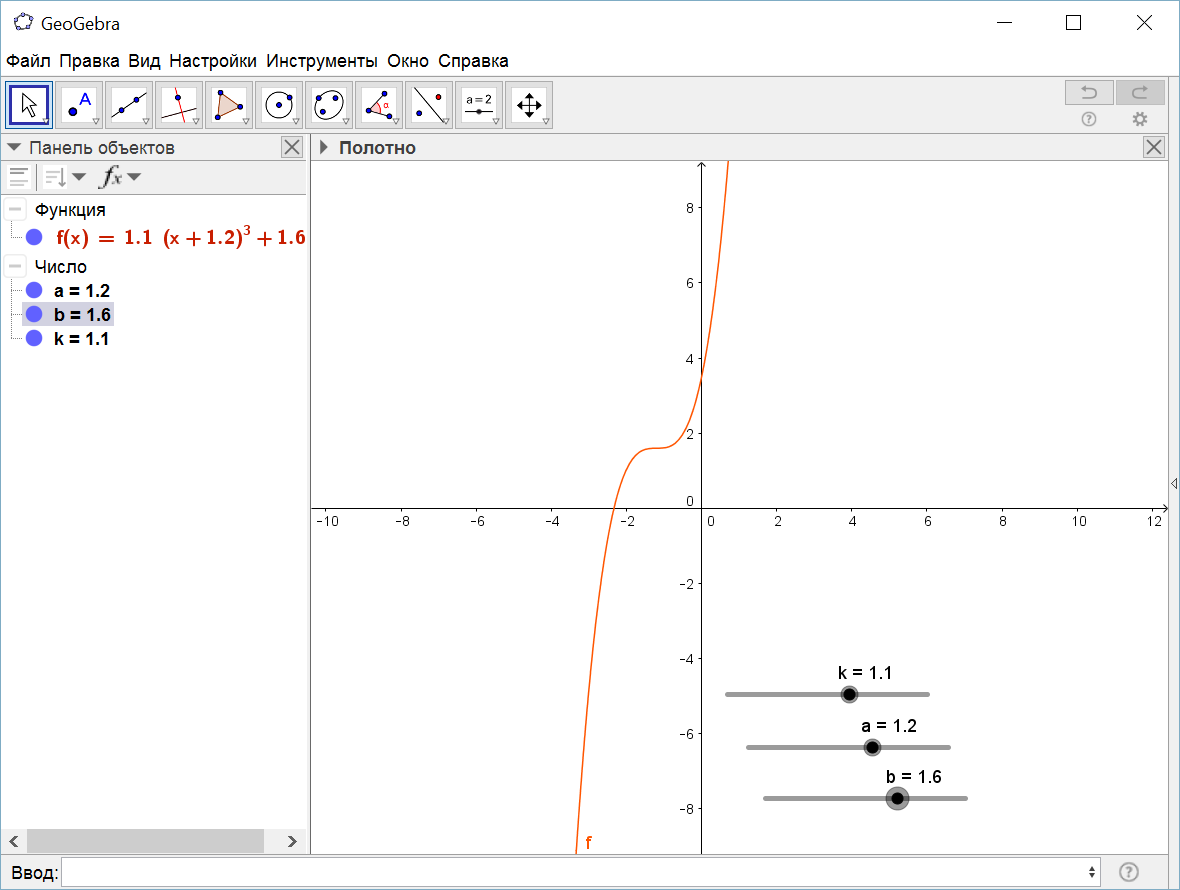 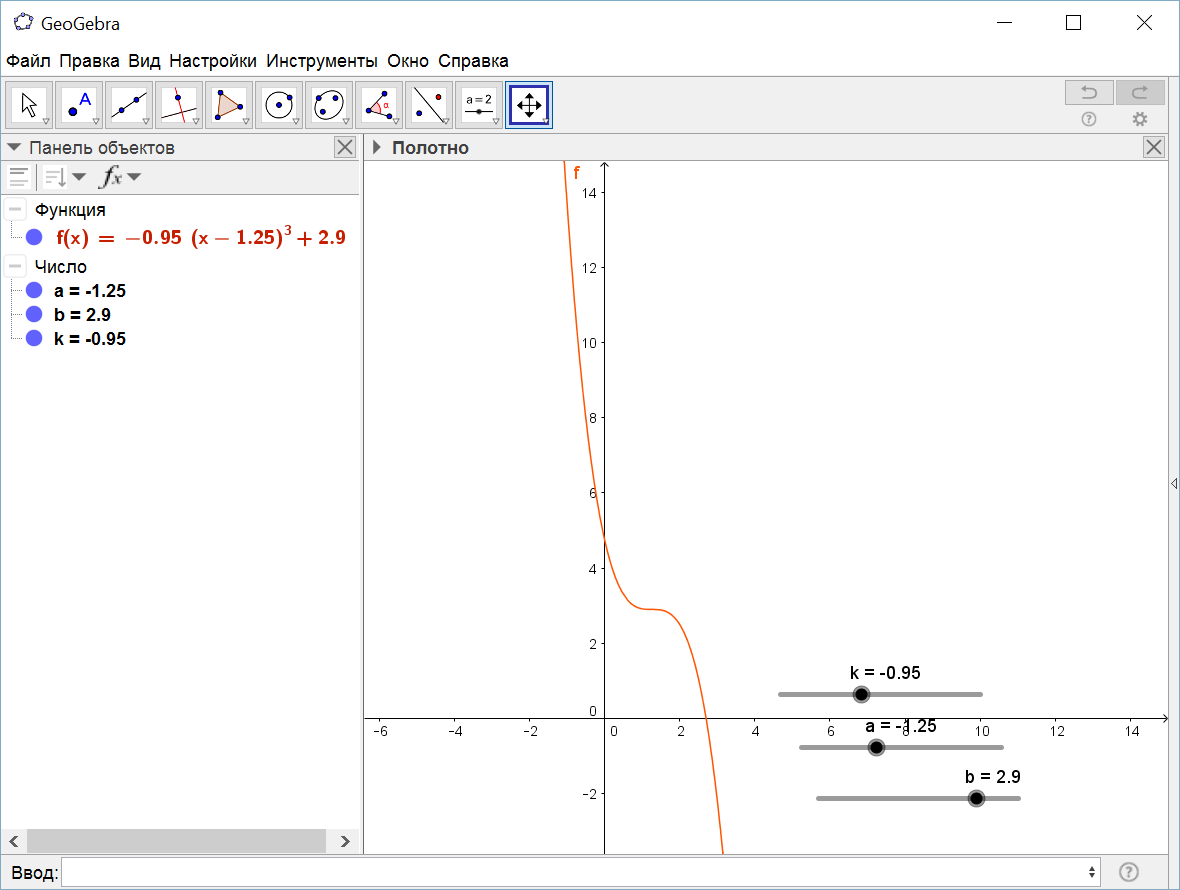 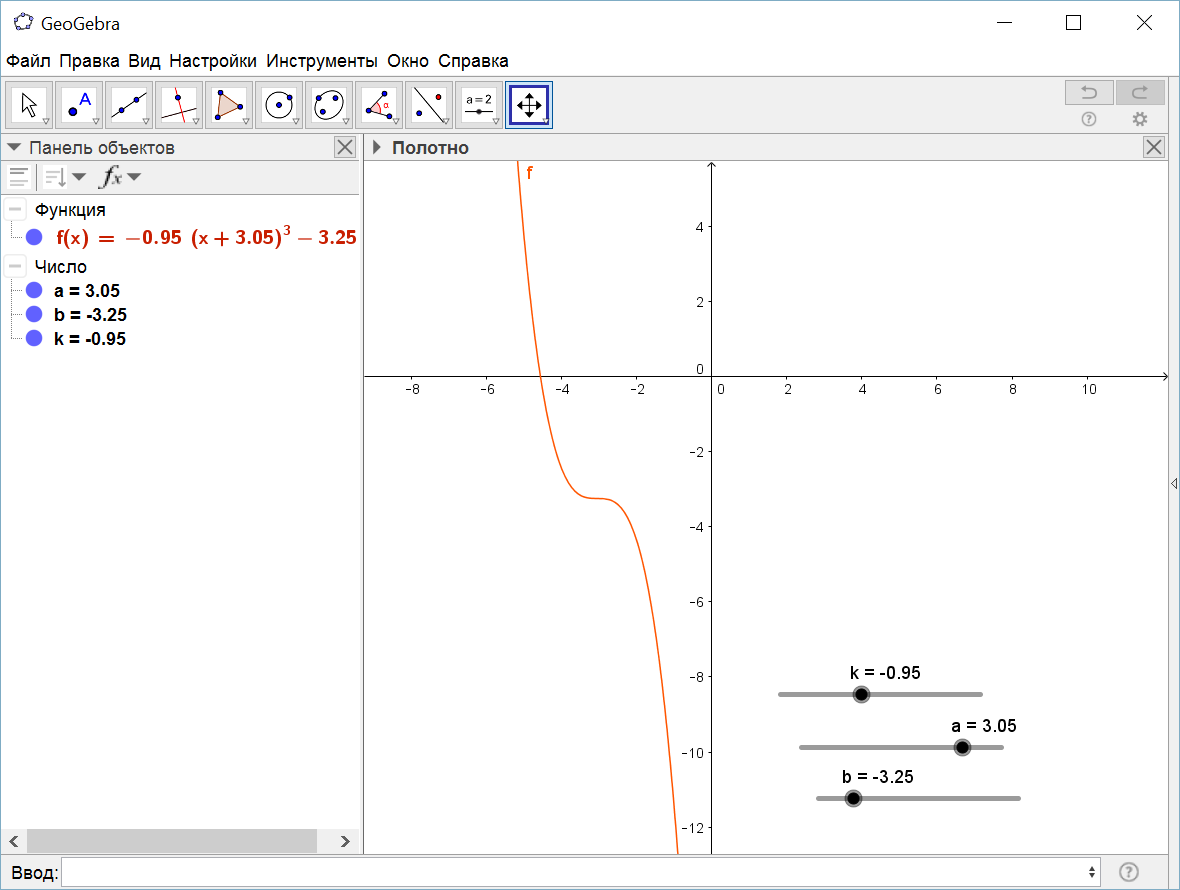 Аналізуємо разом з учнями отримані результати і повторюємо основні правила перетворень графіків, розглянутих на уроці. VІІ. Підсумок урокуПродовжіть думку: «Мені було …, тому що …»Пригадаємо всі перетворення графіків функцій, які ми вивчали на уроках.VІIІ.  Домашнє завдання.§4.2, Вправи 226, 228, 230, 239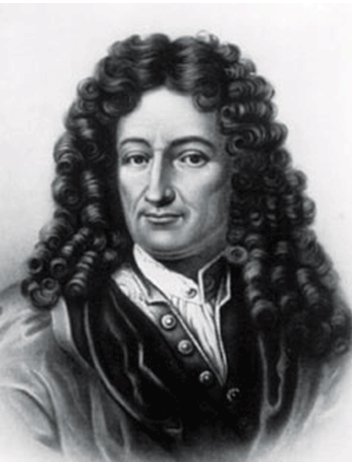 Георг Лейбніц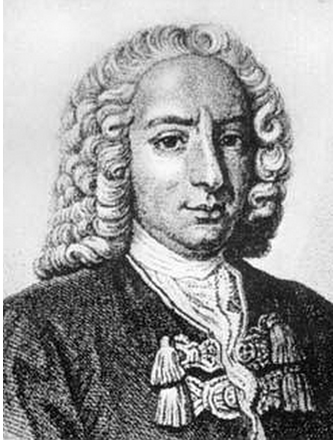 Йоганн Бернуллі